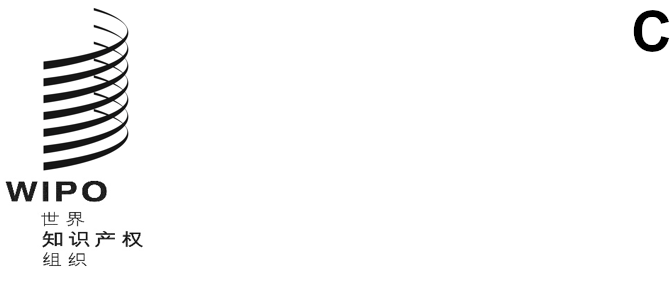 WIPO/IP/AI/3/GE/20/INF/1/PROV.2原文：英文日期：2020年10月13日知识产权与人工智能产权组织对话会第三届会议
2020年11月4日，日内瓦临时议程产权组织秘书处编拟2020年11月4日，星期三10.00 – 10.15	开　幕	邓鸿森先生，世界知识产权组织（产权组织）总干事10.15 – 10.30	开幕致辞	法国常驻联合国日内瓦办事处和其他国际组织代表团常驻代表
弗朗索瓦·里瓦索先生阁下10.30 – 10.45	主旨	阿曼达·索洛韦女士阁下，国会议员，联合王国政府国会次官，科学、研究与创新大臣，伦敦第1部分议题1：定义10.45 – 11.00	第1部分介绍	让–马克·德尔托恩，斯特拉斯堡大学国际知识产权研究中心高级研究员，斯特拉斯堡11.00 – 12.05	第1部分发言第2部分议题13：商标12.05 – 12.20	第2部分介绍	蒂基·戴尔女士，国际商标协会（INTA）候任主席、甲骨文公司助理总法律顾问，美利坚合众国伯灵顿12.20 – 13.00	第2部分发言13.00 – 14.00	午　餐第3部分议题15：能力建设议题16：对知识产权行政管理决定的问责14.00 - 14.15	第3部分介绍	恩塔·埃克皮肯女士，The New Practice （TNP）合伙人、知识产权部主任，拉各斯	尤里·祖博夫先生，联邦知识产权局（Rospatent）副处长，
莫斯科14.15 – 15.45	第3部分发言15.45 – 16.00	闭　幕	弗朗索瓦·里瓦索先生阁下	邓鸿森先生[文件完]